                                                               Сабақ жоспарыПән: БиологияСабақ: Асқазан және ішек сөлі.Бауыр мен ұйқыбездің құрылысы және қызметі.Сабақ: Асқазан және ішек сөлі.Бауыр мен ұйқыбездің құрылысы және қызметі.Сабақ: Асқазан және ішек сөлі.Бауыр мен ұйқыбездің құрылысы және қызметі.Сабақ: Асқазан және ішек сөлі.Бауыр мен ұйқыбездің құрылысы және қызметі.Мектеп: №1Майқайын жалпы орта білім беру мектебіМектеп: №1Майқайын жалпы орта білім беру мектебіМектеп: №1Майқайын жалпы орта білім беру мектебіМектеп: №1Майқайын жалпы орта білім беру мектебіКүні:8 «Ә» - 25.02.2017Күні:8 «Ә» - 25.02.2017Күні:8 «Ә» - 25.02.2017Күні:8 «Ә» - 25.02.2017Мұғалім:Шайменова  Г.З.Мұғалім:Шайменова  Г.З.Мұғалім:Шайменова  Г.З.Мұғалім:Шайменова  Г.З.Сынып: 8Сынып: 8Сынып: 8Сынып: 8Қатысқандар саны:Қатысқандар саны:Қатыспағандар саны:Қатыспағандар саны:Сабақ негізделген оқу мақсаты Сабақ негізделген оқу мақсаты Асқазан және ішек сөлі,бауыр мен ұйқыбездің құрылысы және қызметі туралы білуАсқазан және ішек сөлі,бауыр мен ұйқыбездің құрылысы және қызметі туралы білуАсқазан және ішек сөлі,бауыр мен ұйқыбездің құрылысы және қызметі туралы білуАсқазан және ішек сөлі,бауыр мен ұйқыбездің құрылысы және қызметі туралы білуАсқазан және ішек сөлі,бауыр мен ұйқыбездің құрылысы және қызметі туралы білуАсқазан және ішек сөлі,бауыр мен ұйқыбездің құрылысы және қызметі туралы білуСабақ мақсаттарыСабақ мақсаттарыБарлық оқушылар:Барлық оқушылар:Барлық оқушылар:Барлық оқушылар:Барлық оқушылар:Барлық оқушылар:Сабақ мақсаттарыСабақ мақсаттарыАсқорыту мүшелерінің құрылысы туралы білуАсқорыту мүшелерінің құрылысы туралы білуАсқорыту мүшелерінің құрылысы туралы білуАсқорыту мүшелерінің құрылысы туралы білуАсқорыту мүшелерінің құрылысы туралы білуАсқорыту мүшелерінің құрылысы туралы білуСабақ мақсаттарыСабақ мақсаттарыОқушылардың басым бөлігі:Оқушылардың басым бөлігі:Оқушылардың басым бөлігі:Оқушылардың басым бөлігі:Оқушылардың басым бөлігі:Оқушылардың басым бөлігі:Сабақ мақсаттарыСабақ мақсаттарыАсқазан, ішек  сөлі туралы  білу.Асқазан, ішек  сөлі туралы  білу.Асқазан, ішек  сөлі туралы  білу.Асқазан, ішек  сөлі туралы  білу.Асқазан, ішек  сөлі туралы  білу.Асқазан, ішек  сөлі туралы  білу.Сабақ мақсаттарыСабақ мақсаттарыКейбір оқушылар:Кейбір оқушылар:Кейбір оқушылар:Кейбір оқушылар:Кейбір оқушылар:Кейбір оқушылар:Сабақ мақсаттарыСабақ мақсаттарыБауыр, өт, ұйқыбез  туралы біледіБауыр, өт, ұйқыбез  туралы біледіБауыр, өт, ұйқыбез  туралы біледіБауыр, өт, ұйқыбез  туралы біледіБауыр, өт, ұйқыбез  туралы біледіБауыр, өт, ұйқыбез  туралы біледіТілдік мақсатТілдік мақсатОқушылар:Оқушылар:Оқушылар:Оқушылар:Оқушылар:Оқушылар:Тілдік мақсатТілдік мақсатАсқазан және ішек сөлі,бауыр мен ұйқыбездің құрылысы және қызметі туралы білу.Асқазан және ішек сөлі,бауыр мен ұйқыбездің құрылысы және қызметі туралы білу.Асқазан және ішек сөлі,бауыр мен ұйқыбездің құрылысы және қызметі туралы білу.Асқазан және ішек сөлі,бауыр мен ұйқыбездің құрылысы және қызметі туралы білу.Асқазан және ішек сөлі,бауыр мен ұйқыбездің құрылысы және қызметі туралы білу.Асқазан және ішек сөлі,бауыр мен ұйқыбездің құрылысы және қызметі туралы білу.Тілдік мақсатТілдік мақсатНегізгі сөздер мен тіркестер:Негізгі сөздер мен тіркестер:Негізгі сөздер мен тіркестер:Негізгі сөздер мен тіркестер:Негізгі сөздер мен тіркестер:Негізгі сөздер мен тіркестер:Тілдік мақсатТілдік мақсатАсқазан сөлі, ішек сөлі, гепатоциттер, гастрит, өт, бауыр, цирроз, гепотип, эхинококоз, ұйқыбез  терминдерінің айырмашылықтарын айқындай алады.Асқазан сөлі, ішек сөлі, гепатоциттер, гастрит, өт, бауыр, цирроз, гепотип, эхинококоз, ұйқыбез  терминдерінің айырмашылықтарын айқындай алады.Асқазан сөлі, ішек сөлі, гепатоциттер, гастрит, өт, бауыр, цирроз, гепотип, эхинококоз, ұйқыбез  терминдерінің айырмашылықтарын айқындай алады.Асқазан сөлі, ішек сөлі, гепатоциттер, гастрит, өт, бауыр, цирроз, гепотип, эхинококоз, ұйқыбез  терминдерінің айырмашылықтарын айқындай алады.Асқазан сөлі, ішек сөлі, гепатоциттер, гастрит, өт, бауыр, цирроз, гепотип, эхинококоз, ұйқыбез  терминдерінің айырмашылықтарын айқындай алады.Асқазан сөлі, ішек сөлі, гепатоциттер, гастрит, өт, бауыр, цирроз, гепотип, эхинококоз, ұйқыбез  терминдерінің айырмашылықтарын айқындай алады.Тілдік мақсатТілдік мақсатСыныптағы диалог/жазылым үшін пайдалы тілдік бірліктер:Сыныптағы диалог/жазылым үшін пайдалы тілдік бірліктер:Сыныптағы диалог/жазылым үшін пайдалы тілдік бірліктер:Сыныптағы диалог/жазылым үшін пайдалы тілдік бірліктер:Сыныптағы диалог/жазылым үшін пайдалы тілдік бірліктер:Сыныптағы диалог/жазылым үшін пайдалы тілдік бірліктер:Тілдік мақсатТілдік мақсатТалқылауға арналған тармақтар:Талқылауға арналған тармақтар:Талқылауға арналған тармақтар:Талқылауға арналған тармақтар:Талқылауға арналған тармақтар:Талқылауға арналған тармақтар:Тілдік мақсатТілдік мақсатҰйқыбез неліктен аралас безге жатады және оның маңызы? Ұйқыбез неліктен аралас безге жатады және оның маңызы? Ұйқыбез неліктен аралас безге жатады және оның маңызы? Ұйқыбез неліктен аралас безге жатады және оның маңызы? Ұйқыбез неліктен аралас безге жатады және оның маңызы? Ұйқыбез неліктен аралас безге жатады және оның маңызы? Тілдік мақсатТілдік мақсатАсқазан сөлінің құрамында қандай заттар бар?Асқазан сөлінің құрамында қандай заттар бар?Асқазан сөлінің құрамында қандай заттар бар?Асқазан сөлінің құрамында қандай заттар бар?Асқазан сөлінің құрамында қандай заттар бар?Асқазан сөлінің құрамында қандай заттар бар?Тілдік мақсатТілдік мақсатБауырдың құрылысы ?Бауырдың құрылысы ?Бауырдың құрылысы ?Бауырдың құрылысы ?Бауырдың құрылысы ?Бауырдың құрылысы ?Тілдік мақсатТілдік мақсатЖазылым бойынша ұсыныстар:Жазылым бойынша ұсыныстар:Жазылым бойынша ұсыныстар:Жазылым бойынша ұсыныстар:Жазылым бойынша ұсыныстар:Жазылым бойынша ұсыныстар:Тілдік мақсатТілдік мақсатКестені толтыру 206 бетКестені толтыру 206 бетКестені толтыру 206 бетКестені толтыру 206 бетКестені толтыру 206 бетКестені толтыру 206 бетАлдыңғы оқуАлдыңғы оқуАсқорыту бездері. Асқорыту ферменттері.Асқорыту бездері. Асқорыту ферменттері.Асқорыту бездері. Асқорыту ферменттері.Асқорыту бездері. Асқорыту ферменттері.Асқорыту бездері. Асқорыту ферменттері.Асқорыту бездері. Асқорыту ферменттері.Жоспар Жоспар Жоспар Жоспар Жоспар Жоспар Жоспар Жоспар Жоспарланған уақытЖоспарланған жаттығулар (төменде жоспарланған жаттығулармен қатар, ескертпелерді жазыңыз)Жоспарланған жаттығулар (төменде жоспарланған жаттығулармен қатар, ескертпелерді жазыңыз)Жоспарланған жаттығулар (төменде жоспарланған жаттығулармен қатар, ескертпелерді жазыңыз)Жоспарланған жаттығулар (төменде жоспарланған жаттығулармен қатар, ескертпелерді жазыңыз)Жоспарланған жаттығулар (төменде жоспарланған жаттығулармен қатар, ескертпелерді жазыңыз)Жоспарланған жаттығулар (төменде жоспарланған жаттығулармен қатар, ескертпелерді жазыңыз)РесурстарБасталуы 0-3 мин«Үш тілде амандасу» оқушылар шеңберге тұрып бір бірінемен жақсы көңіл күймен амандасып,  ынтымақтастық тудыру Психологиялық ахуал:«Баспен сан жазу» сол шеңберде тұрып тек бастарын қимыл қозғалысқа келтіре отырып, 1-5 сандарын жазу. Сан арқылы топқа бөлу.«Үш тілде амандасу» оқушылар шеңберге тұрып бір бірінемен жақсы көңіл күймен амандасып,  ынтымақтастық тудыру Психологиялық ахуал:«Баспен сан жазу» сол шеңберде тұрып тек бастарын қимыл қозғалысқа келтіре отырып, 1-5 сандарын жазу. Сан арқылы топқа бөлу.«Үш тілде амандасу» оқушылар шеңберге тұрып бір бірінемен жақсы көңіл күймен амандасып,  ынтымақтастық тудыру Психологиялық ахуал:«Баспен сан жазу» сол шеңберде тұрып тек бастарын қимыл қозғалысқа келтіре отырып, 1-5 сандарын жазу. Сан арқылы топқа бөлу.«Үш тілде амандасу» оқушылар шеңберге тұрып бір бірінемен жақсы көңіл күймен амандасып,  ынтымақтастық тудыру Психологиялық ахуал:«Баспен сан жазу» сол шеңберде тұрып тек бастарын қимыл қозғалысқа келтіре отырып, 1-5 сандарын жазу. Сан арқылы топқа бөлу.«Үш тілде амандасу» оқушылар шеңберге тұрып бір бірінемен жақсы көңіл күймен амандасып,  ынтымақтастық тудыру Психологиялық ахуал:«Баспен сан жазу» сол шеңберде тұрып тек бастарын қимыл қозғалысқа келтіре отырып, 1-5 сандарын жазу. Сан арқылы топқа бөлу.«Үш тілде амандасу» оқушылар шеңберге тұрып бір бірінемен жақсы көңіл күймен амандасып,  ынтымақтастық тудыру Психологиялық ахуал:«Баспен сан жазу» сол шеңберде тұрып тек бастарын қимыл қозғалысқа келтіре отырып, 1-5 сандарын жазу. Сан арқылы топқа бөлу.Ортасы 4-13 минОмОЖТ,СТО,ОүБжОБТжДБО         ОАКТ       14- 30 мин  31-34 мин«Әуедегі шар» әдісі арқылы ІІІ деңгейлі сұрақтар қойылған қағаз қимасын алып жауап беру.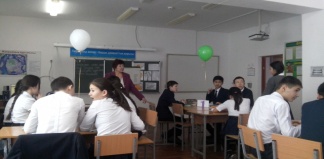 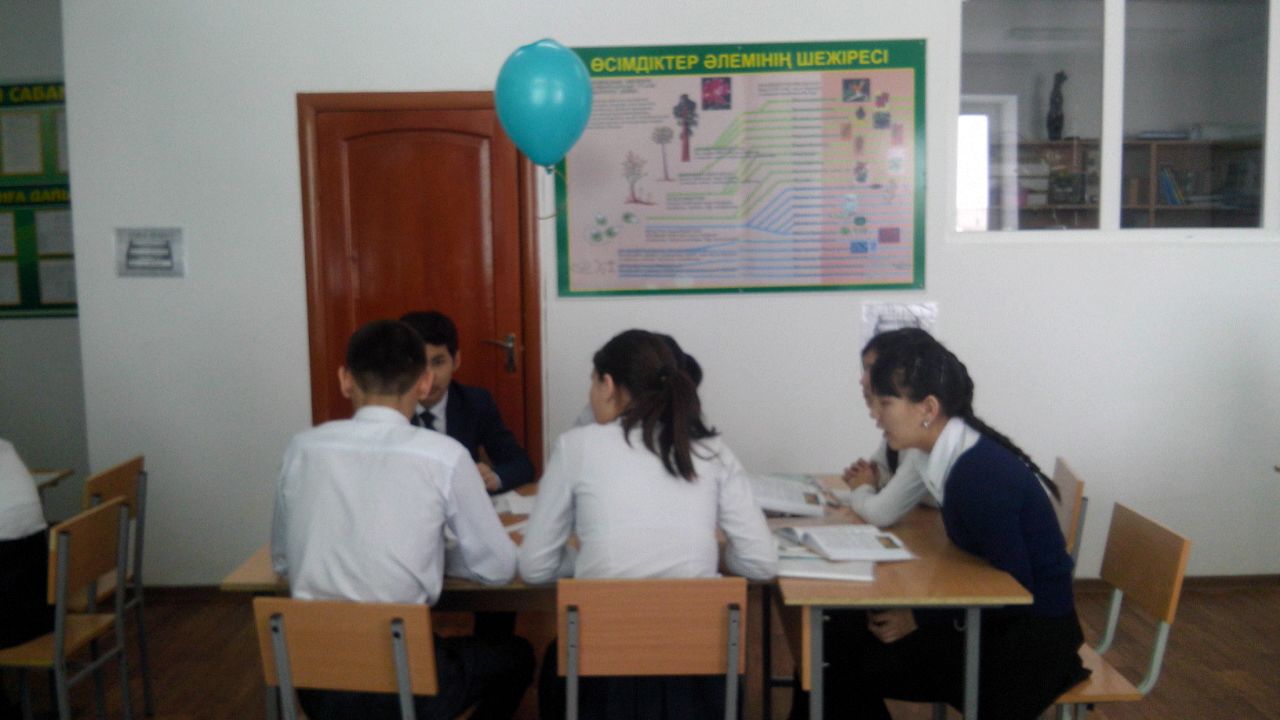  Смайлик арқылы ынталандырамын. Интербелсенді тақта арқылы 8 – сыныпқа   арналған электронды оқулықтан оқушыларға алдын ала сұрақтар қойылады. Сұрақ: Біз сендермен асқорыту мүшелерімен таныстық, сендердің көзқарастармен қандай мүше қалып қойды? Бауыр, ұйқыбез дегеніміз? Сұраққа жауап беру арқылы тақырыпқа шықты.Мақсат қояды. Тақырыпшалар бөлініп беріледі. Түсіу, қолдану.«Мозайка» әдісі арқылы І топ Асқазан сөлі туралы  білу,ІІ топ Бауыр  туралы  білу, ІІІ топ Өттің құрылысы туралы білу. Ең  алдымен жеке, жұппен, топпен талқылады. Әр топтан екі оқушыдан тұрып басқа топқа қонаққа барып түсіндіреді, жанұясына қайтып оралып, алып келген ақпаратпен бөліседі.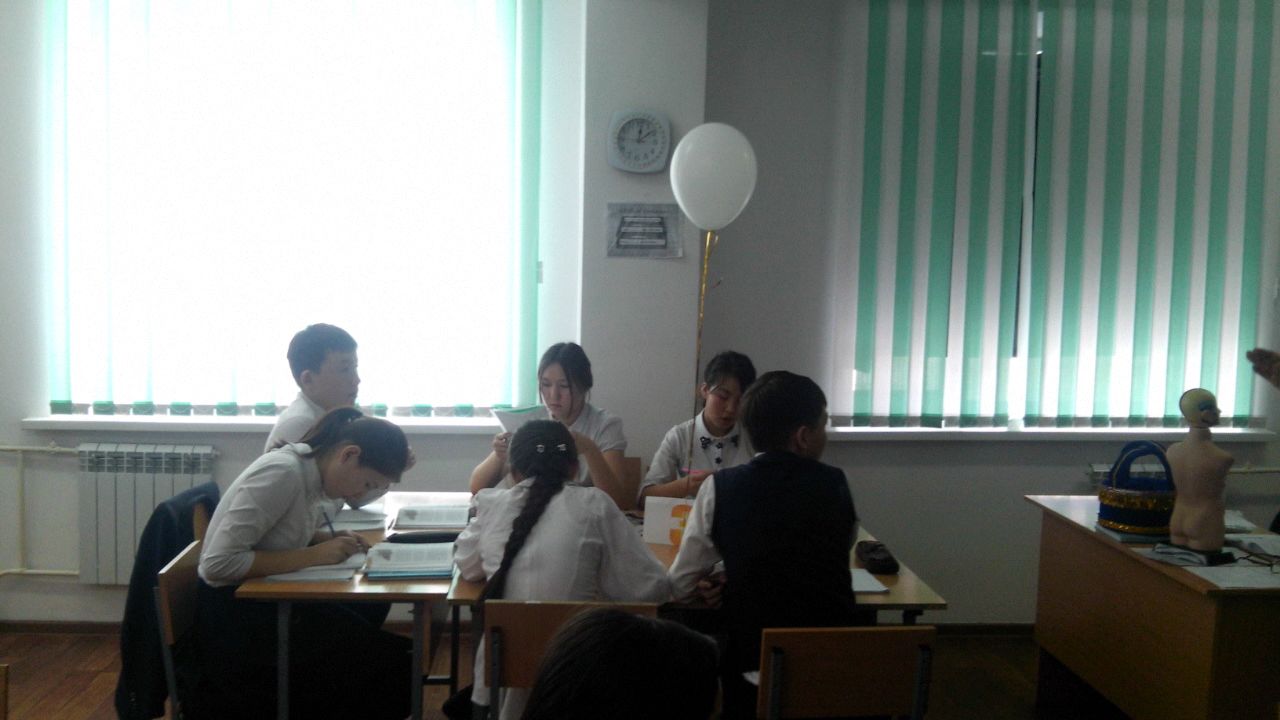 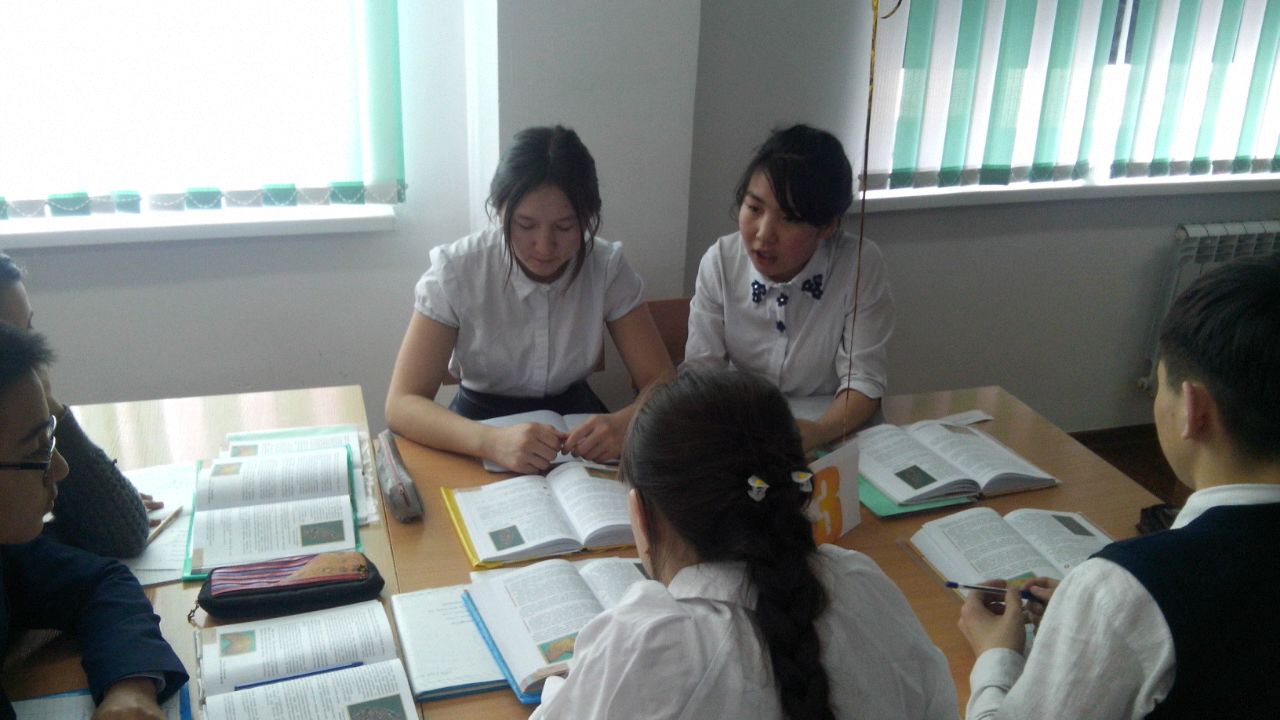 Талдау. «Қар кесектерін жинау» арқылы сұрақтарға жауап береді.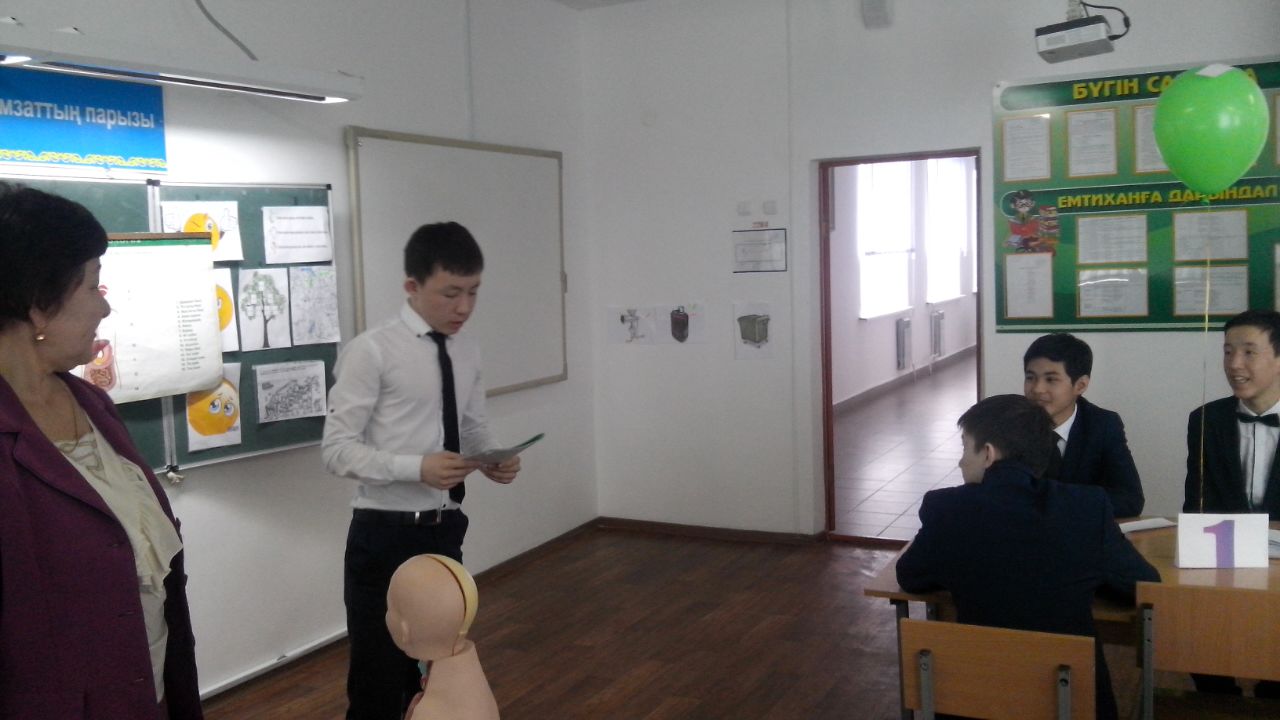 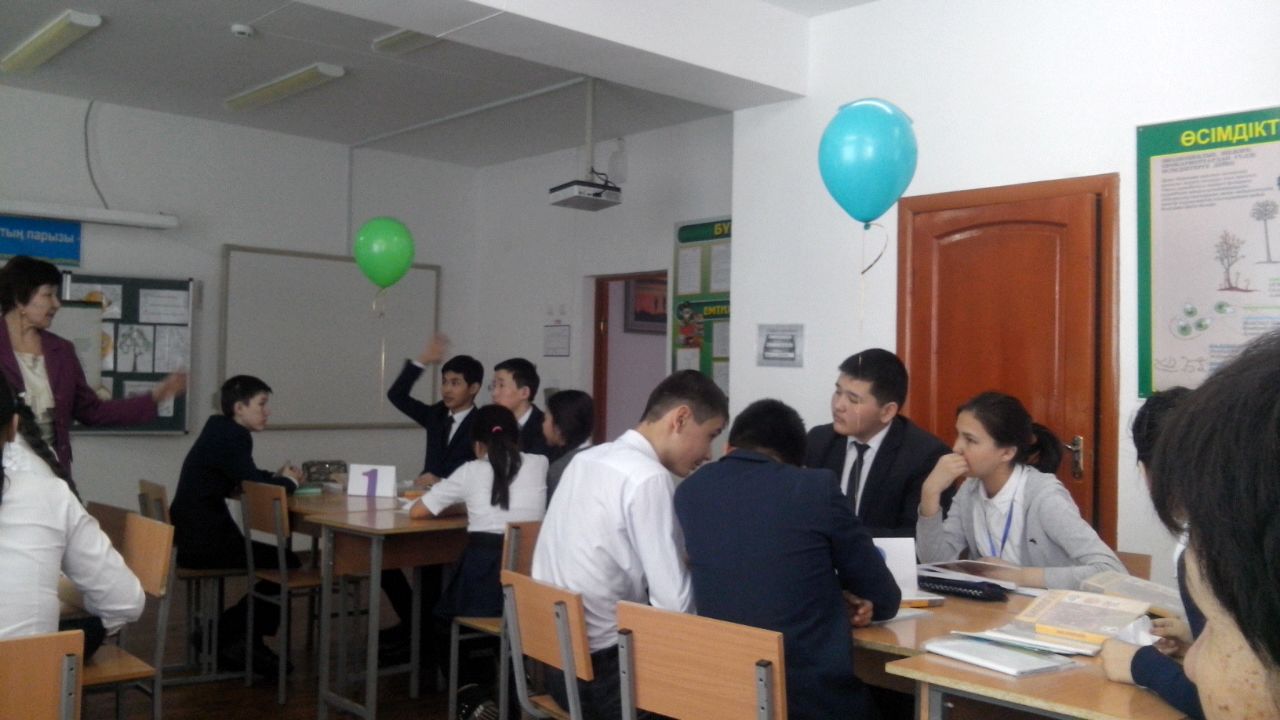 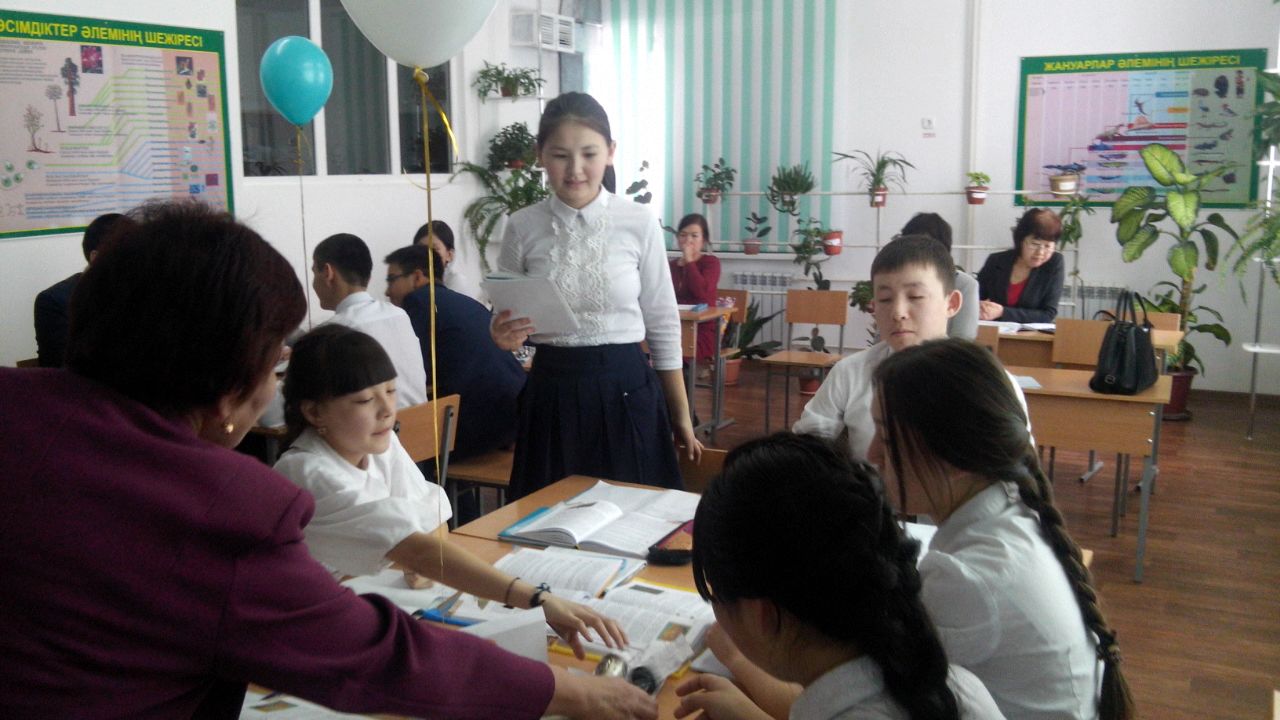 «Әуедегі шар» әдісі арқылы ІІІ деңгейлі сұрақтар қойылған қағаз қимасын алып жауап беру. Смайлик арқылы ынталандырамын. Интербелсенді тақта арқылы 8 – сыныпқа   арналған электронды оқулықтан оқушыларға алдын ала сұрақтар қойылады. Сұрақ: Біз сендермен асқорыту мүшелерімен таныстық, сендердің көзқарастармен қандай мүше қалып қойды? Бауыр, ұйқыбез дегеніміз? Сұраққа жауап беру арқылы тақырыпқа шықты.Мақсат қояды. Тақырыпшалар бөлініп беріледі. Түсіу, қолдану.«Мозайка» әдісі арқылы І топ Асқазан сөлі туралы  білу,ІІ топ Бауыр  туралы  білу, ІІІ топ Өттің құрылысы туралы білу. Ең  алдымен жеке, жұппен, топпен талқылады. Әр топтан екі оқушыдан тұрып басқа топқа қонаққа барып түсіндіреді, жанұясына қайтып оралып, алып келген ақпаратпен бөліседі.Талдау. «Қар кесектерін жинау» арқылы сұрақтарға жауап береді.«Әуедегі шар» әдісі арқылы ІІІ деңгейлі сұрақтар қойылған қағаз қимасын алып жауап беру. Смайлик арқылы ынталандырамын. Интербелсенді тақта арқылы 8 – сыныпқа   арналған электронды оқулықтан оқушыларға алдын ала сұрақтар қойылады. Сұрақ: Біз сендермен асқорыту мүшелерімен таныстық, сендердің көзқарастармен қандай мүше қалып қойды? Бауыр, ұйқыбез дегеніміз? Сұраққа жауап беру арқылы тақырыпқа шықты.Мақсат қояды. Тақырыпшалар бөлініп беріледі. Түсіу, қолдану.«Мозайка» әдісі арқылы І топ Асқазан сөлі туралы  білу,ІІ топ Бауыр  туралы  білу, ІІІ топ Өттің құрылысы туралы білу. Ең  алдымен жеке, жұппен, топпен талқылады. Әр топтан екі оқушыдан тұрып басқа топқа қонаққа барып түсіндіреді, жанұясына қайтып оралып, алып келген ақпаратпен бөліседі.Талдау. «Қар кесектерін жинау» арқылы сұрақтарға жауап береді.«Әуедегі шар» әдісі арқылы ІІІ деңгейлі сұрақтар қойылған қағаз қимасын алып жауап беру. Смайлик арқылы ынталандырамын. Интербелсенді тақта арқылы 8 – сыныпқа   арналған электронды оқулықтан оқушыларға алдын ала сұрақтар қойылады. Сұрақ: Біз сендермен асқорыту мүшелерімен таныстық, сендердің көзқарастармен қандай мүше қалып қойды? Бауыр, ұйқыбез дегеніміз? Сұраққа жауап беру арқылы тақырыпқа шықты.Мақсат қояды. Тақырыпшалар бөлініп беріледі. Түсіу, қолдану.«Мозайка» әдісі арқылы І топ Асқазан сөлі туралы  білу,ІІ топ Бауыр  туралы  білу, ІІІ топ Өттің құрылысы туралы білу. Ең  алдымен жеке, жұппен, топпен талқылады. Әр топтан екі оқушыдан тұрып басқа топқа қонаққа барып түсіндіреді, жанұясына қайтып оралып, алып келген ақпаратпен бөліседі.Талдау. «Қар кесектерін жинау» арқылы сұрақтарға жауап береді.«Әуедегі шар» әдісі арқылы ІІІ деңгейлі сұрақтар қойылған қағаз қимасын алып жауап беру. Смайлик арқылы ынталандырамын. Интербелсенді тақта арқылы 8 – сыныпқа   арналған электронды оқулықтан оқушыларға алдын ала сұрақтар қойылады. Сұрақ: Біз сендермен асқорыту мүшелерімен таныстық, сендердің көзқарастармен қандай мүше қалып қойды? Бауыр, ұйқыбез дегеніміз? Сұраққа жауап беру арқылы тақырыпқа шықты.Мақсат қояды. Тақырыпшалар бөлініп беріледі. Түсіу, қолдану.«Мозайка» әдісі арқылы І топ Асқазан сөлі туралы  білу,ІІ топ Бауыр  туралы  білу, ІІІ топ Өттің құрылысы туралы білу. Ең  алдымен жеке, жұппен, топпен талқылады. Әр топтан екі оқушыдан тұрып басқа топқа қонаққа барып түсіндіреді, жанұясына қайтып оралып, алып келген ақпаратпен бөліседі.Талдау. «Қар кесектерін жинау» арқылы сұрақтарға жауап береді.«Әуедегі шар» әдісі арқылы ІІІ деңгейлі сұрақтар қойылған қағаз қимасын алып жауап беру. Смайлик арқылы ынталандырамын. Интербелсенді тақта арқылы 8 – сыныпқа   арналған электронды оқулықтан оқушыларға алдын ала сұрақтар қойылады. Сұрақ: Біз сендермен асқорыту мүшелерімен таныстық, сендердің көзқарастармен қандай мүше қалып қойды? Бауыр, ұйқыбез дегеніміз? Сұраққа жауап беру арқылы тақырыпқа шықты.Мақсат қояды. Тақырыпшалар бөлініп беріледі. Түсіу, қолдану.«Мозайка» әдісі арқылы І топ Асқазан сөлі туралы  білу,ІІ топ Бауыр  туралы  білу, ІІІ топ Өттің құрылысы туралы білу. Ең  алдымен жеке, жұппен, топпен талқылады. Әр топтан екі оқушыдан тұрып басқа топқа қонаққа барып түсіндіреді, жанұясына қайтып оралып, алып келген ақпаратпен бөліседі.Талдау. «Қар кесектерін жинау» арқылы сұрақтарға жауап береді.Шар, қағаз қимасы, смайликМуляж, СызбанұсқаҚар, қағаз қимасыАяқталуы 35- 37 мин38-43 минОмОЖТ,СТО,ОүБжОБ44-45 минЖинақтау: « Үш тілділік» әдісі арқылы  оқушылар әуедегі шардың үстіндегі тапсырмаларды алып, соған жауап береді.Кері байланыс: І топ «Блоб ағашы», ІІ топ «Тазартқыш әдісі», ІІІ топ «Кезбе тілші»   әдісі арқылы талдауҚорытынды бағалау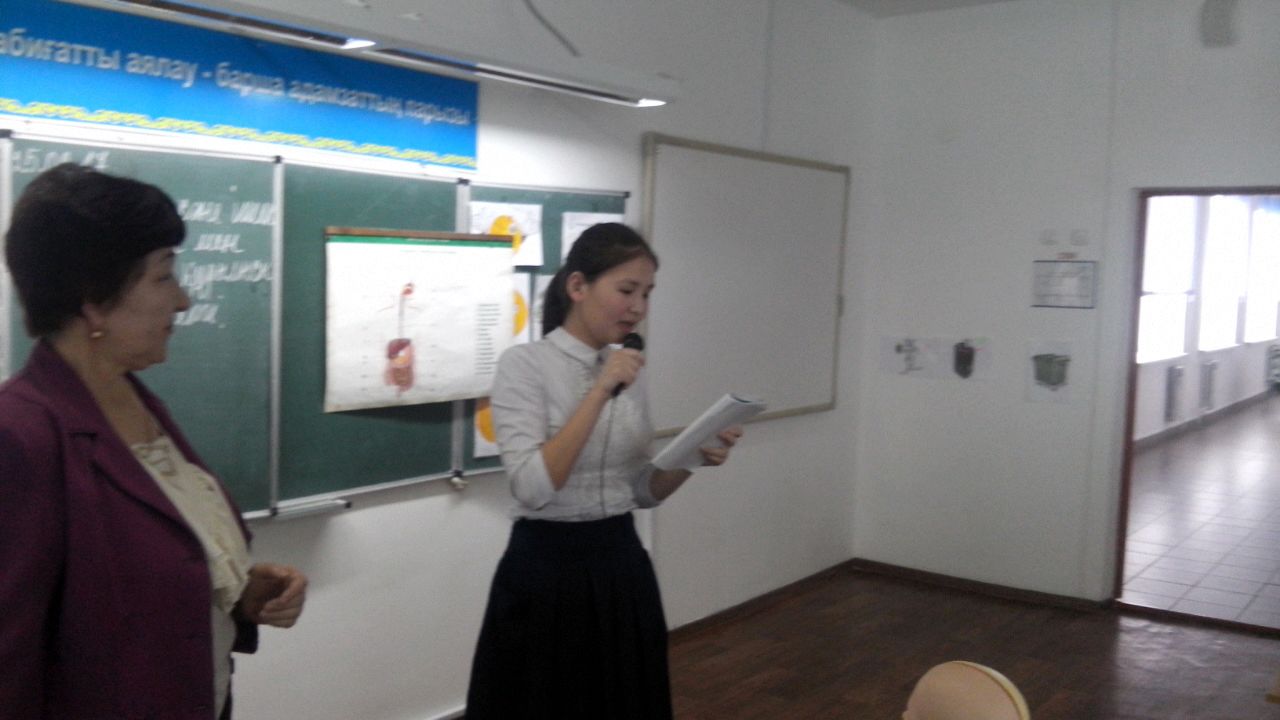 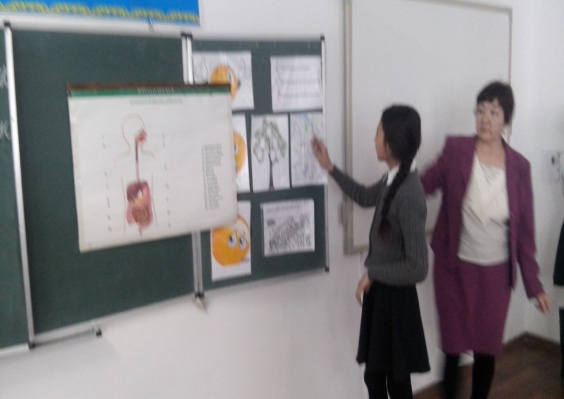 Жинақтау: « Үш тілділік» әдісі арқылы  оқушылар әуедегі шардың үстіндегі тапсырмаларды алып, соған жауап береді.Кері байланыс: І топ «Блоб ағашы», ІІ топ «Тазартқыш әдісі», ІІІ топ «Кезбе тілші»   әдісі арқылы талдауҚорытынды бағалауЖинақтау: « Үш тілділік» әдісі арқылы  оқушылар әуедегі шардың үстіндегі тапсырмаларды алып, соған жауап береді.Кері байланыс: І топ «Блоб ағашы», ІІ топ «Тазартқыш әдісі», ІІІ топ «Кезбе тілші»   әдісі арқылы талдауҚорытынды бағалауЖинақтау: « Үш тілділік» әдісі арқылы  оқушылар әуедегі шардың үстіндегі тапсырмаларды алып, соған жауап береді.Кері байланыс: І топ «Блоб ағашы», ІІ топ «Тазартқыш әдісі», ІІІ топ «Кезбе тілші»   әдісі арқылы талдауҚорытынды бағалауЖинақтау: « Үш тілділік» әдісі арқылы  оқушылар әуедегі шардың үстіндегі тапсырмаларды алып, соған жауап береді.Кері байланыс: І топ «Блоб ағашы», ІІ топ «Тазартқыш әдісі», ІІІ топ «Кезбе тілші»   әдісі арқылы талдауҚорытынды бағалауЖинақтау: « Үш тілділік» әдісі арқылы  оқушылар әуедегі шардың үстіндегі тапсырмаларды алып, соған жауап береді.Кері байланыс: І топ «Блоб ағашы», ІІ топ «Тазартқыш әдісі», ІІІ топ «Кезбе тілші»   әдісі арқылы талдауҚорытынды бағалауШар, қағаз қимасыМикрофонҚосымша ақпаратҚосымша ақпаратҚосымша ақпаратҚосымша ақпаратҚосымша ақпаратҚосымша ақпаратҚосымша ақпаратҚосымша ақпаратСаралау – Сіз қосымша көмек кірсетуді қалай жоспарлайсыз? Сіз қабілеті жоғары оқушыларға тапсырманы күрделендіруді қалай жоспарлайсыз?Саралау – Сіз қосымша көмек кірсетуді қалай жоспарлайсыз? Сіз қабілеті жоғары оқушыларға тапсырманы күрделендіруді қалай жоспарлайсыз?Саралау – Сіз қосымша көмек кірсетуді қалай жоспарлайсыз? Сіз қабілеті жоғары оқушыларға тапсырманы күрделендіруді қалай жоспарлайсыз?Бағалау – Оқушылардың үйренгенін тексеруді қалай жоспарлайсыз?Бағалау – Оқушылардың үйренгенін тексеруді қалай жоспарлайсыз?Пәнаралық байланыс Қауіпсіздік және еңбекті қорғау ережелері АКТ-мен байланыс. Құндылықтардағы байланысПәнаралық байланыс Қауіпсіздік және еңбекті қорғау ережелері АКТ-мен байланыс. Құндылықтардағы байланысПәнаралық байланыс Қауіпсіздік және еңбекті қорғау ережелері АКТ-мен байланыс. Құндылықтардағы байланысЖасушаның бөліну сызбанұсқасын шаблонға қарап толықтыру.Организмнің өсуі неге байланысты екенін дәлелдеп айта алады.Жасушаның бөліну сызбанұсқасын шаблонға қарап толықтыру.Организмнің өсуі неге байланысты екенін дәлелдеп айта алады.Жасушаның бөліну сызбанұсқасын шаблонға қарап толықтыру.Организмнің өсуі неге байланысты екенін дәлелдеп айта алады.1.Оқушыларды қолпаштау, мадақтау 2. Бағдаршам арқылы1.Оқушыларды қолпаштау, мадақтау 2. Бағдаршам арқылыАкт ,ынтымақтастықАкт ,ынтымақтастықАкт ,ынтымақтастықРефлексияСабақ / оқу мақсаттары шынайы ма? Бүгін оқушылар не білді? Сыныптағы ахуал қандай болды? Мен жоспарланған саралау шаралары тиімді болды ма? Мен берілген уақыт ішінде үлгердім бе?  РефлексияСабақ / оқу мақсаттары шынайы ма? Бүгін оқушылар не білді? Сыныптағы ахуал қандай болды? Мен жоспарланған саралау шаралары тиімді болды ма? Мен берілген уақыт ішінде үлгердім бе?  РефлексияСабақ / оқу мақсаттары шынайы ма? Бүгін оқушылар не білді? Сыныптағы ахуал қандай болды? Мен жоспарланған саралау шаралары тиімді болды ма? Мен берілген уақыт ішінде үлгердім бе?  Төмендегі бос ұяшық сабақ туралы өз пікіріңізді жазыңыз. Сол ұяшықтағы Сіздің сабағыңыздың тақырыбына сәйкес келетін сұрақтарға жауап беріңіз.Төмендегі бос ұяшық сабақ туралы өз пікіріңізді жазыңыз. Сол ұяшықтағы Сіздің сабағыңыздың тақырыбына сәйкес келетін сұрақтарға жауап беріңіз.Төмендегі бос ұяшық сабақ туралы өз пікіріңізді жазыңыз. Сол ұяшықтағы Сіздің сабағыңыздың тақырыбына сәйкес келетін сұрақтарға жауап беріңіз.Төмендегі бос ұяшық сабақ туралы өз пікіріңізді жазыңыз. Сол ұяшықтағы Сіздің сабағыңыздың тақырыбына сәйкес келетін сұрақтарға жауап беріңіз.Төмендегі бос ұяшық сабақ туралы өз пікіріңізді жазыңыз. Сол ұяшықтағы Сіздің сабағыңыздың тақырыбына сәйкес келетін сұрақтарға жауап беріңіз.РефлексияСабақ / оқу мақсаттары шынайы ма? Бүгін оқушылар не білді? Сыныптағы ахуал қандай болды? Мен жоспарланған саралау шаралары тиімді болды ма? Мен берілген уақыт ішінде үлгердім бе?  РефлексияСабақ / оқу мақсаттары шынайы ма? Бүгін оқушылар не білді? Сыныптағы ахуал қандай болды? Мен жоспарланған саралау шаралары тиімді болды ма? Мен берілген уақыт ішінде үлгердім бе?  РефлексияСабақ / оқу мақсаттары шынайы ма? Бүгін оқушылар не білді? Сыныптағы ахуал қандай болды? Мен жоспарланған саралау шаралары тиімді болды ма? Мен берілген уақыт ішінде үлгердім бе?  Сабақ барысында тақырыппен пен  мақсатына өздері шықты. Қолданған әдістер тиімді болды. Берілген уақыт ішінде тапсырмаларды орындауда уақыт тапшылығы көрінді. Келесі сабаққа әдіс – тәсілдердің уақыт бойынша кірігуін жоспарлаймын.Сабақ барысында тақырыппен пен  мақсатына өздері шықты. Қолданған әдістер тиімді болды. Берілген уақыт ішінде тапсырмаларды орындауда уақыт тапшылығы көрінді. Келесі сабаққа әдіс – тәсілдердің уақыт бойынша кірігуін жоспарлаймын.Сабақ барысында тақырыппен пен  мақсатына өздері шықты. Қолданған әдістер тиімді болды. Берілген уақыт ішінде тапсырмаларды орындауда уақыт тапшылығы көрінді. Келесі сабаққа әдіс – тәсілдердің уақыт бойынша кірігуін жоспарлаймын.Сабақ барысында тақырыппен пен  мақсатына өздері шықты. Қолданған әдістер тиімді болды. Берілген уақыт ішінде тапсырмаларды орындауда уақыт тапшылығы көрінді. Келесі сабаққа әдіс – тәсілдердің уақыт бойынша кірігуін жоспарлаймын.Сабақ барысында тақырыппен пен  мақсатына өздері шықты. Қолданған әдістер тиімді болды. Берілген уақыт ішінде тапсырмаларды орындауда уақыт тапшылығы көрінді. Келесі сабаққа әдіс – тәсілдердің уақыт бойынша кірігуін жоспарлаймын.Қорытынды бағамдау:Қандай екі нәрсе табысты болды (оқытуды да, оқуды да ескеріңіз)?«Мозайка» әдісі топтық талқылауға тиімді болды.«Үш тілділік» әдісінің жинақтау бөлімінде тиімділігі көрінді.Қандай екі нәрсе сабақты жақсарта алды Ынтымақтастық ахуалды қалыптастырды.Топтық жұмыстағы белсенділігіСабақ барысында мен сынып немесе жекелеген оқушылар туралы менің келесі сабағымды жетілдіруге көмектесетін не білдім?Сабағымда қолданған әдіс тәсілдерім ұтымды болдыҚорытынды бағамдау:Қандай екі нәрсе табысты болды (оқытуды да, оқуды да ескеріңіз)?«Мозайка» әдісі топтық талқылауға тиімді болды.«Үш тілділік» әдісінің жинақтау бөлімінде тиімділігі көрінді.Қандай екі нәрсе сабақты жақсарта алды Ынтымақтастық ахуалды қалыптастырды.Топтық жұмыстағы белсенділігіСабақ барысында мен сынып немесе жекелеген оқушылар туралы менің келесі сабағымды жетілдіруге көмектесетін не білдім?Сабағымда қолданған әдіс тәсілдерім ұтымды болдыҚорытынды бағамдау:Қандай екі нәрсе табысты болды (оқытуды да, оқуды да ескеріңіз)?«Мозайка» әдісі топтық талқылауға тиімді болды.«Үш тілділік» әдісінің жинақтау бөлімінде тиімділігі көрінді.Қандай екі нәрсе сабақты жақсарта алды Ынтымақтастық ахуалды қалыптастырды.Топтық жұмыстағы белсенділігіСабақ барысында мен сынып немесе жекелеген оқушылар туралы менің келесі сабағымды жетілдіруге көмектесетін не білдім?Сабағымда қолданған әдіс тәсілдерім ұтымды болдыҚорытынды бағамдау:Қандай екі нәрсе табысты болды (оқытуды да, оқуды да ескеріңіз)?«Мозайка» әдісі топтық талқылауға тиімді болды.«Үш тілділік» әдісінің жинақтау бөлімінде тиімділігі көрінді.Қандай екі нәрсе сабақты жақсарта алды Ынтымақтастық ахуалды қалыптастырды.Топтық жұмыстағы белсенділігіСабақ барысында мен сынып немесе жекелеген оқушылар туралы менің келесі сабағымды жетілдіруге көмектесетін не білдім?Сабағымда қолданған әдіс тәсілдерім ұтымды болдыҚорытынды бағамдау:Қандай екі нәрсе табысты болды (оқытуды да, оқуды да ескеріңіз)?«Мозайка» әдісі топтық талқылауға тиімді болды.«Үш тілділік» әдісінің жинақтау бөлімінде тиімділігі көрінді.Қандай екі нәрсе сабақты жақсарта алды Ынтымақтастық ахуалды қалыптастырды.Топтық жұмыстағы белсенділігіСабақ барысында мен сынып немесе жекелеген оқушылар туралы менің келесі сабағымды жетілдіруге көмектесетін не білдім?Сабағымда қолданған әдіс тәсілдерім ұтымды болдыҚорытынды бағамдау:Қандай екі нәрсе табысты болды (оқытуды да, оқуды да ескеріңіз)?«Мозайка» әдісі топтық талқылауға тиімді болды.«Үш тілділік» әдісінің жинақтау бөлімінде тиімділігі көрінді.Қандай екі нәрсе сабақты жақсарта алды Ынтымақтастық ахуалды қалыптастырды.Топтық жұмыстағы белсенділігіСабақ барысында мен сынып немесе жекелеген оқушылар туралы менің келесі сабағымды жетілдіруге көмектесетін не білдім?Сабағымда қолданған әдіс тәсілдерім ұтымды болдыҚорытынды бағамдау:Қандай екі нәрсе табысты болды (оқытуды да, оқуды да ескеріңіз)?«Мозайка» әдісі топтық талқылауға тиімді болды.«Үш тілділік» әдісінің жинақтау бөлімінде тиімділігі көрінді.Қандай екі нәрсе сабақты жақсарта алды Ынтымақтастық ахуалды қалыптастырды.Топтық жұмыстағы белсенділігіСабақ барысында мен сынып немесе жекелеген оқушылар туралы менің келесі сабағымды жетілдіруге көмектесетін не білдім?Сабағымда қолданған әдіс тәсілдерім ұтымды болдыҚорытынды бағамдау:Қандай екі нәрсе табысты болды (оқытуды да, оқуды да ескеріңіз)?«Мозайка» әдісі топтық талқылауға тиімді болды.«Үш тілділік» әдісінің жинақтау бөлімінде тиімділігі көрінді.Қандай екі нәрсе сабақты жақсарта алды Ынтымақтастық ахуалды қалыптастырды.Топтық жұмыстағы белсенділігіСабақ барысында мен сынып немесе жекелеген оқушылар туралы менің келесі сабағымды жетілдіруге көмектесетін не білдім?Сабағымда қолданған әдіс тәсілдерім ұтымды болды